Scholarships 2021/22Scholarships recognise exceptional aptitude and talent in a chosen area.   Our local private schools are welcoming both visits and applications from Year 11 students this term.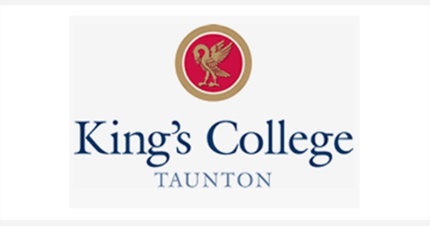 Our Sixth Form (16+) awards recognised excellence and potential; in a range of areas of importance to the school.  All awards are made on the basis of open competition and carry clear expectations of involvement and achievement.  There are several Sixth Form Scholarships available; these are Academic, Music, Sport, Drama & Performing Arts, Art, Design Technology and BTEC Sport.Link to find out more -  https://www.kings-taunton.co.uk/sixth-form-scholarships.  Every year, we are delighted to recognise and support pupils who have artistic, academic or sporting gifts with Scholarship Awards, Headmaster’s Awards and Bursary Awards (also known as Assisted Places). We warmly invite day and boarding pupils from any school to apply for an award and discover the benefits of an inspiring Taunton School education. 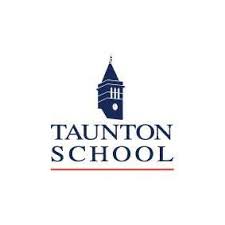 We are proud to help our students to aim high and achieve their goals, and this includes being offered places at Oxbridge and leading universities in the UK, USA and Europe. We are educating our pupils to give them the qualifications and confidence to pursue their chosen careers anywhere in the world. We offer the broadest possible curriculum in the Senior School and our Year 11 and Sixth Form results are regularly amongst the best in the region. As a non-selective school, we are particularly proud of this achievement and feel it is testament to our aim of helping every pupil reach their true potential.Link to find out more -  https://www.tauntonschool.co.uk/scholarships-and-assisted-places/Scholars are the heart of everything we do and stand for at Queen’s College. They are important to us as they work hard and promote the qualities that make Queen’s an individual school with family values. Working alongside other talented pupils is part of the challenge and creates a vibrant experience for our scholars.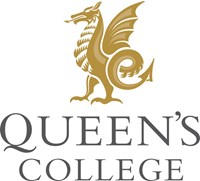 Queen's College Scholarships recognise exceptional aptitude and talent in a chosen area. The purpose of these awards is to attract students who:strive for excellence in their thinking and creativitywish to be thoughtful, confident, reliant young people wanting to take places as leaders of society in the futurehave a strong moral and spiritual fibreLink to find out more -  https://www.queenscollege.org.uk/uploads/files/scholarship-pack-16+-nov-2020.pdfWellington School is pleased to be able to offer a number of scholarships to pupils coming into the school. These will be awarded to high achieving pupils who will demonstrate outstanding ability, performance and/or potential and bring distinction and commitment to the school through their achievements.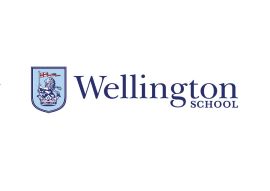 Scholarships are offered to recognise ability and potential in the following areas:
Academic, Music, Sport, Drama, Performing Arts and Art & Design.Link to find out more -  https://www.wellington-school.org.uk/senior/admissions/scholarships-and-bursaries